ПРИКАЗг. Якутскот «_2__» __июля_2013 г.                                                                           № _01-10__/_395__О применении Порядка постановки и снятия обучающихся  с профилактического учета поста формирования здорового образа жизни образовательных учреждений в МОУ СОШ городского округа « город  Якутск»Во исполнение приказа Министерства образования Республики Саха (Якутия) от 06.06.2013 года № 01-16/ 1663  «Об утверждении Порядка постановки и снятия обучающихся  с профилактического учета поста формирования здорового образа жизни образовательных учреждений», в целях профилактики употребления психоактивных веществ  в образовательной среде и раннего выявления немедицинского потребления наркотических средств и психотропных веществ на территории городского округа «город  Якутск», приказываю:Руководителям муниципальных общеобразовательных учреждений: применить в работе общественных постов  формирования ЗОЖ Порядок постановки и снятия обучающихся  с профилактического учета поста формирования здорового образа жизни образовательных учреждений, утвержденный МО РС(Я)Отделу информационного обеспечения  (Эверстова А.И.) разместить на официальном сайте Управления образования настоящий приказ и Порядок постановки и снятия обучающихся  с профилактического учета поста формирования здорового образа жизни  образовательных учрежденийКонтроль исполнения приказа возложить на Иванову Т.И., начальника отдела воспитательной работы и дополнительного образованияИ.о. начальника                    п/п                        И.П. Любимова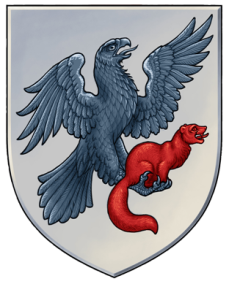 